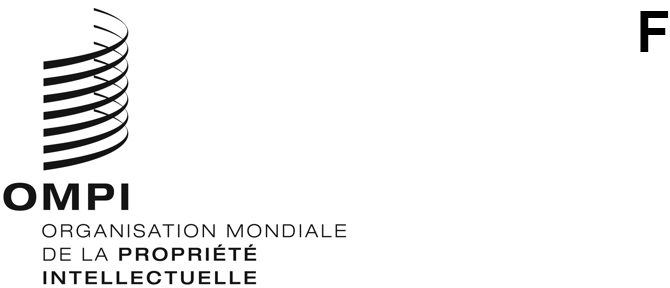 WIPO/CR/COVID-19/GE/22/1ORIGINAL : anglaisDATE : 25 avril 2022Séance d’information sur l’impact de la pandémie de Covid-19 sur l’écosystème du droit d’auteurGenève, 9 mai 2022Programmeétabli par le Secrétariat11 h 30 – 11 h 35	Ouverture de la séance d’information11 h 35 – 11 h 55	Aperçu de l’impact de la pandémie de Covid-19 sur les industries de la création	Conférencière : Mme Marilena Vecco, professeur en entreprenariat, Burgundy School of Business, France, et professeur associée, chaire de gestion des arts Carmelle and Rémi-Marcoux, HEC Montréal, Canada11 h 55 – 12 h 30	Table rondeAnimateur : SecrétariatConférenciers :Mme Violeta Mansilla, artiste et directrice, UV Estudios, ArgentineM. Dino D’Santiago, musicien, Cabo Verde et PortugalM. Dariusz Grzywaczewski, responsable auxiliaire du développement commercial, CD Projekt Red, PologneMme Sarah Migwi, cofondatrice et directrice générale, Protel Studios, Nairobi, KenyaM. Pranav Gupta, directeur général, Prints Publications Pvt Ltd, Inde12 h 30 – 13 h 00	Débat interactif13 h 00 – 14 h 30	Pause déjeuner14 h 30 – 14 h 50	Aperçu des impacts de la pandémie de Covid-19 sur les aspects liés au droit d’auteur dans les établissements d’enseignement, les instituts de recherche et les institutions du patrimoine culturel et sur les personnes pour lesquelles œuvrent ces entités	Conférenciers :	M. Paul Vroonhof, économétricien et chef de projet, Panteia, Pays-Bas	M. Martin Clarke, chercheur, Panteia, Pays-Bas14 h 50 – 15 h 25	Table rondeAnimateur : SecrétariatConférenciers :Mme Inkyung Chang, directrice fondatrice, Iron Museum, République de CoréeMme Nompumelelo Mohohlwane, chercheuse en éducation et vice-directrice de la direction de la coordination, du suivi et de l’évaluation de la recherche, Département national de l’enseignement élémentaire, Afrique du SudM. Ruel Ellis, coordonnateur du programme de maîtrise en gestion de projet, West Indies University, Trinité-et-TobagoM. Hamad Al Mutairi, directeur du département des archives, Archives nationales, Émirats arabes unisMme Liisa Savolainen, vice-directrice, Bibliothèque nationale, Finlande15 h 25 – 15 h 55	Débat interactif15 h 55 – 16 h 00 	ClôtureConférencière : Mme Sylvie Forbin, vice-directrice générale, Secteur du droit d’auteur et des industries de la création, OMPI[Fin du document]